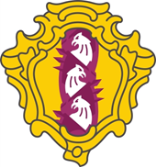 МУНИЦИПАЛЬНЫЙ СОВЕТВНУТРИГОРОДСКОГО МУНИЦИПАЛЬНОГО ОБРАЗОВАНИЯ       САНКТ-ПЕТЕРБУРГАМУНИЦИПАЛЬНЫЙ ОКРУГ ДВОРЦОВЫЙ ОКРУГшестой созывПРОЕКТ____ __________ 2022 г.                                                                                                       №    «О внесении изменений в Устав внутригородского муниципального образования Санкт-Петербурга муниципальный округ Дворцовый округ»Согласно части 4 статьи 44 Федерального закона «Об общих принципах организации местного самоуправления в Российской Федерации» в целях приведения Устава МО МО Дворцовый округ в соответствие с действующим законодательством  Муниципальный Совет МО МО Дворцовый округ р е ш и л:Признать утратившей силу статью 34 Устава МО МО Дворцовый округ.Направить настоящее Решение в адрес Главного управления министерства юстиции Российской Федерации по Санкт-Петербургу и Ленинградской области в установленном действующим законодательством порядке.Настоящее Решение подлежит официальному опубликованию (обнародованию) после государственной регистрации и вступает в силу после официального опубликования (обнародования).Глава муниципального образования,исполняющий полномочия председателямуниципального Совета                                                                                    М.В. Бисерова